Муниципальное автономное общеобразовательное учреждение«Прииртышская средняя общеобразовательная школа»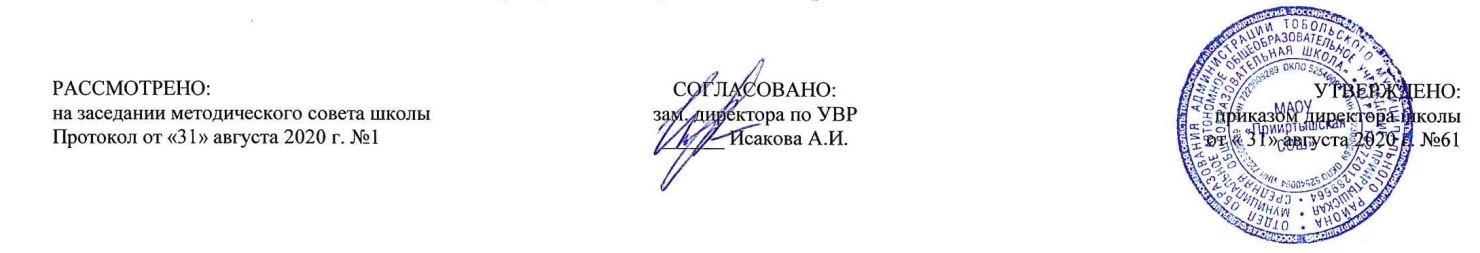 РАБОЧАЯ ПРОГРАММАпо геометриидля 11 классана 2020-2021 учебный годп. Прииртышский2020 годПланируемые результаты освоения учебного предмета«Геометрии»Выпускник научитсяВладеть геометрическими понятиями при решении задач и проведении математических рассуждений;самостоятельно формулировать определения геометрических фигур, выдвигать гипотезы о новых свойствах и признаках геометрических фигур и обосновывать или опровергать их, обобщать или конкретизировать результаты на новых классах фигур, проводить в несложных случаях классификацию фигур по различным основаниям;исследовать чертежи, включая комбинации фигур, извлекать, интерпретировать и преобразовывать информацию, представленную на чертежах;решать задачи геометрического содержания, в том числе в ситуациях, когда алгоритм решения не следует явно из условия, выполнять необходимые для решения задачи дополнительные построения, исследовать возможность применения теорем и формул для решения задач;уметь формулировать и доказывать геометрические утверждения;владеть понятиями стереометрии: призма, параллелепипед, пирамида, тетраэдр;иметь представления об аксиомах стереометрии и следствиях из них и уметь применять их при решении задач;уметь строить сечения многогранников с использованием различных методов, в том числе и метода следов;иметь представление о скрещивающихся прямых в пространстве и уметь находить угол и расстояние между ними;применять теоремы о параллельности прямых и плоскостей в пространстве при решении задач;уметь применять параллельное проектирование для изображения фигур;уметь применять перпендикулярности прямой и плоскости при решении задач;владеть понятиями ортогональное проектирование, наклонные и их проекции, уметь применять теорему о трех перпендикулярах при решении задач;владеть понятиями расстояние между фигурами в пространстве, общий перпендикуляр двух скрещивающихся прямых и уметь применять их при решении задач;владеть понятием угол между прямой и плоскостью и уметь применять его при решении задач;владеть понятиями двугранный угол, угол между плоскостями, перпендикулярные плоскости и уметь применять их при решении задач;владеть понятиями призма, параллелепипед и применять свойства параллелепипеда при решении задач;владеть понятием прямоугольный параллелепипед и применять его при решении задач;владеть понятиями пирамида, виды пирамид, элементы правильной пирамиды и уметь применять их при решении задач;иметь представление о теореме Эйлера, правильных многогранниках; владеть понятием площади поверхностей многогранников и уметь применять его при решении задач;владеть понятиями тела вращения (цилиндр, конус, шар и сфера), их сечения и уметь применять их при решении задач;владеть понятиями касательные прямые и плоскости и уметь применять из при решении задач;иметь представления о вписанных и описанных сферах и уметь применять их при решении задач;владеть понятиями объем, объемы многогранников, тел вращения и применять их при решении задач;иметь представление о развертке цилиндра и конуса, площади поверхности цилиндра и конуса, уметь применять их при решении задач;иметь представление о площади сферы и уметь применять его при решении задач;уметь решать задачи на комбинации многогранников и тел вращения;иметь представление о подобии в пространстве и уметь решать задачи на отношение объемов и площадей поверхностей подобных фигур.Владеть понятиями векторы и их координаты;уметь выполнять операции над векторами;использовать скалярное произведение векторов при решении задач;применять уравнение плоскости, формулу расстояния между точками, уравнение сферы при решении задач;применять векторы и метод координат в пространстве при решении задач В повседневной жизни и при изучении других предметов:составлять с использованием свойств геометрических фигур математические модели для решения задач практического характера и задач из смежных дисциплин, исследовать полученные модели и интерпретировать результатВыпускник получит возможность научиться: иметь представление об аксиоматическом методе;владеть понятием геометрические места точек в пространстве и уметь применять их для решения задач;уметь применять для решения задач свойства плоских и двугранных углов, трехгранного угла, теоремы косинусов и синусов для трехгранного угла;  владеть понятием перпендикулярное сечение призмы и уметь применять его при решении задач; иметь представление о двойственности правильных многогранников; владеть понятиями центральное и параллельное проектирование и применять их при построении сечений многогранников методом проекций;иметь представление о развертке многогранника и кратчайшем пути на поверхности многогранника;иметь представление о конических сечениях; иметь представление о касающихся сферах и комбинации тел вращения и уметь применять их при решении задач;применять при решении задач формулу расстояния от точки до плоскости;владеть разными способами задания прямой уравнениями и уметь применять при решении задач;применять при решении задач и доказательстве теорем векторный метод и метод координат; иметь представление об аксиомах объема, применять формулы объемов прямоугольного параллелепипеда, призмы и пирамиды, тетраэдра при решении задач;применять теоремы об отношениях объемов при решении задач;применять интеграл для вычисления объемов и поверхностей тел вращения, вычисления площади сферического пояса и объема шарового слоя; иметь представление о движениях в пространстве: параллельном переносе, симметрии относительно плоскости, центральной симметрии, повороте относительно прямой, винтовой симметрии, уметь применять их при решении задач;иметь представление о площади ортогональной проекции;иметь представление о трехгранном и многогранном угле и применять свойства плоских углов многогранного угла при решении задач;иметь представления о преобразовании подобия, гомотетии и уметь применять их при решении задач;уметь решать задачи на плоскости методами стереометрии;уметь применять формулы объемов при решении задач,находить объем параллелепипеда и тетраэдра, заданных координатами своих вершин;задавать прямую в пространстве;находить расстояние от точки до плоскости в системе координат;находить расстояние между скрещивающимися прямыми, заданными в системе координат.Содержание учебного предмета «Геометрия»1. Векторы в пространстве.
Понятие вектора в пространстве. Сложение и вычитание векторов. Умножение вектора на число. Компланарные векторы. 
2. Метод координат в пространстве. Движения. 
Координаты точки и координаты вектора. Скалярное произведение векторов. Уравнение плоскости. Движения. 
3. Цилиндр, конус, шар.
Понятие цилиндра. Площадь поверхности цилиндра. Понятие конуса. Площадь поверхности конуса. Усеченный конус. Уравнение сферы. Взаимное расположение сферы и плоскости. Касательная плоскость к сфере. Площадь сферы. 
4. Объемы тел.
Объем прямоугольного параллелепипеда. Объемы прямой призмы и цилиндра. Объемы наклонной призмы, пирамиды и конуса. Объем нара и площадь сферы. Объемы шарового сегмента, шарового слоя и шарового сектора. 
5. Повторение курса геометрии 10-11 класса.Тематическое планирование                                                                                                                                                                                               Приложение 1Календарно-тематическое планирование.Планирование составлено в соответствиис ФГОС СООСоставитель программы: Львова Надежда Борисовнаучитель математики№ п/пНаименование разделов и темКоличество часов 1Повторение.211. Повторение темы: «Многогранники».212. Повторение темы: «Многогранники».22Векторы в пространстве621. Понятие вектора. Равенство векторов622. Сложение и вычитание векторов. Сумма нескольких векторов.623. Умножение вектора на число.624. Компланарные векторы. Правило параллелепипеда.625. Разложение вектора по трем некомпланарным векторам.  626. Урок обобщения и систематизации знаний  по теме «Векторы в пространстве».63 Метод координат в пространстве. Движения1531. Прямоугольная система координат в пространстве.1532. Координаты вектора. Связь между координатами векторов и координатами точек1533. Координаты вектора. Связь между координатами векторов и координатами точек1534. Простейшие задачи в координатах. 1535. Координаты середины отрезка, длина вектора1536. Решение задач в координатах1537. Угол между векторами1538. Скалярное произведение векторов.1539. Вычисление углов между прямыми и плоскостями15310. Вычисление углов между прямыми и плоскостями15311. Уравнение плоскости. Расстояние от точки до плоскости.15312. Центральная симметрия. Осевая симметрия15313. Зеркальная симметрия. Параллельный перенос.15314. Урок обобщения и систематизации знаний  по теме «Метод координат в пространстве. Движения»15315. Урок обобщения и систематизации знаний  по теме «Метод координат в пространстве. Движения»154Цилиндр, конус, шар1641. Понятие цилиндра. Площадь поверхности цилиндра1642. Решение задач на нахождение площади поверхности цилиндра.1643. Решение задач на нахождение площади поверхности цилиндра.1644. Понятие конуса. Площадь поверхности конуса.1645. Усеченный конус. 1646. Площадь боковой поверхности, площадь полной поверхности усечённого конуса.1647. Сфера и шар. Уравнение сферы1648. Взаимное расположение сферы и плоскости. 1649. Касательная плоскость к сфере. Площадь сферы.16410. Формула площади сферы.16411. Разные задачи на многогранники,  цилиндр, конус, шар16412. Решение задач на многогранники,  цилиндр, конус, шар16413. Сечение цилиндрической поверхности. 16414. Сечение  конической поверхностей.16415. Урок обобщения и систематизации знаний  по теме «Цилиндр, конус, шар»16416. Урок обобщения и систематизации знаний  по теме «Цилиндр, конус, шар».165 Объемы тел1751. Понятие  объема прямоугольного параллелепипеда1752. Объём куба.  1753. Объём куба.  1754. Объем прямой призмы1755. Объем цилиндра1756. Вычисление объемов тел с помощью определенного интеграла.1757. Объем наклонной призмы1758. Объем пирамиды1759. Решение задач на нахождение объёма пирамиды17510. Объем конуса. 17511. Решение задач на нахождение объёма конуса17512. Объем шара и его частей.17513. Объем шарового сегмента, шарового слоя и шарового сектора.17514. Площадь сферы.17515. Разные задачи на объёмы тел.17516. Урок обобщения и систематизации знаний  по теме «Объемы тел».17517. Урок обобщения и систематизации знаний  по теме «Объемы тел».176Повторение курса геометрии 10-11 класса. Подготовка к ЕГЭ1261. Аксиомы стереометрии и их следствия. Параллельность прямых, прямой и плоскости.1262. Скрещивающиеся прямые. Параллельность плоскостей.1263. Перпендикулярность прямой и плоскости. Теорема о трех перпендикулярах. Угол между прямой и плоскостью1264. Двугранный угол. Перпендикулярность плоскостей.1265. Многогранники: параллелепипед, призма, пирамида1266. Площади поверхности многогранников.  1267. Векторы в пространстве. Действия над векторами. Скалярное произведение векторов.1268. Цилиндр, конус, шар, площади их поверхностей.1269. Объемы тел. Решение задач на нахождение объёмов тел.12610. Объемы тел. Решение задач на нахождение объёмов тел.12611. Урок обобщения и систематизации знаний  за курс 11 класса12612 Урок обобщения и систематизации знаний  за курс 11 класса121 четверть162 четверть163 четверть204 четверть16Итого 68№  п/п№ урока ДатаДатаТемаТип урокаФорма проведенияПланируемые предметные результаты№  п/п№ урока планфактТемаТип урокаФорма проведенияПланируемые предметные результатыВведение (2 часов)Введение (2 часов)Введение (2 часов)Введение (2 часов)Введение (2 часов)Введение (2 часов)Введение (2 часов)11Повторение темы: «Многогранники».Урок закрепления знаний и рефлексии. Практикум  по решению заданийПовторить приобретенные знания, умения, навыки в конкретной деятельности21Повторение темы: «Многогранники».Урок закрепления знаний и рефлексии. Практикум  по решению заданийПовторить приобретенные знания, умения, навыки в конкретной деятельностиГлава 1V. Векторы в пространстве (6 часов)Глава 1V. Векторы в пространстве (6 часов)Глава 1V. Векторы в пространстве (6 часов)Глава 1V. Векторы в пространстве (6 часов)Глава 1V. Векторы в пространстве (6 часов)Глава 1V. Векторы в пространстве (6 часов)Глава 1V. Векторы в пространстве (6 часов)31Понятие вектора. Равенство векторовУрок «открытия» новых знаний. Беседа, дискуссия, работа с учебникомВладеть понятиями векторы и их координаты;уметь выполнять операции над векторами;применять векторы и метод координат в пространстве при решении задач Уметь: обобщать и систематизировать знания по пройденным темам и использовать их при решении задач.Научиться применять приобретенные знания, умения, навыки в конкретной деятельности41Сложение и вычитание векторов. Сумма нескольких векторов.Урок закрепления знаний Практикум по решению задач..Владеть понятиями векторы и их координаты;уметь выполнять операции над векторами;применять векторы и метод координат в пространстве при решении задач Уметь: обобщать и систематизировать знания по пройденным темам и использовать их при решении задач.Научиться применять приобретенные знания, умения, навыки в конкретной деятельности51Умножение вектора на число.Урок изучения нового материала Формирование у уч-ся умения построения и реализации новых знаний.Владеть понятиями векторы и их координаты;уметь выполнять операции над векторами;применять векторы и метод координат в пространстве при решении задач Уметь: обобщать и систематизировать знания по пройденным темам и использовать их при решении задач.Научиться применять приобретенные знания, умения, навыки в конкретной деятельности61Компланарные векторы. Правило параллелепипеда.Урок изучения нового материала Формирование у уч-ся умения построения и реализации новых знаний Владеть понятиями векторы и их координаты;уметь выполнять операции над векторами;применять векторы и метод координат в пространстве при решении задач Уметь: обобщать и систематизировать знания по пройденным темам и использовать их при решении задач.Научиться применять приобретенные знания, умения, навыки в конкретной деятельности71Разложение вектора по трем некомпланарным векторам.  Урок закрепления знаний Практикум по решению задач.Владеть понятиями векторы и их координаты;уметь выполнять операции над векторами;применять векторы и метод координат в пространстве при решении задач Уметь: обобщать и систематизировать знания по пройденным темам и использовать их при решении задач.Научиться применять приобретенные знания, умения, навыки в конкретной деятельности81Урок обобщения и систематизации знаний  по теме «Векторы в пространстве».Урок контроля и оценки знаний учащихся. Рефлексия ЗУН учащихсяВладеть понятиями векторы и их координаты;уметь выполнять операции над векторами;применять векторы и метод координат в пространстве при решении задач Уметь: обобщать и систематизировать знания по пройденным темам и использовать их при решении задач.Научиться применять приобретенные знания, умения, навыки в конкретной деятельностиГлава V. Метод координат в пространстве. Движения (15 часов)Глава V. Метод координат в пространстве. Движения (15 часов)Глава V. Метод координат в пространстве. Движения (15 часов)Глава V. Метод координат в пространстве. Движения (15 часов)Глава V. Метод координат в пространстве. Движения (15 часов)Глава V. Метод координат в пространстве. Движения (15 часов)Глава V. Метод координат в пространстве. Движения (15 часов)91Прямоугольная система координат в пространстве.Урок «открытия» новых знаний.Урок - презентацияВладеть понятиями векторы и их координаты;уметь выполнять операции над векторами;использовать скалярное произведение векторов при решении задач;применять уравнение плоскости, формулу расстояния между точками, уравнение сферы при решении задач;применять векторы и метод координат в пространстве при решении задач уметь решать задачи на плоскости методами стереометрии;уметь применять формулы объемов при решении задач, находить объем параллелепипеда и тетраэдра, заданных координатами своих вершин;задавать прямую в пространстве;находить расстояние от точки до плоскости в системе координат;находить  расстояние между скрещивающимися прямыми, заданными в системе координат.применять при решении задач формулу расстояния от точки до плоскости;владеть разными способами задания прямой уравнениями и уметь применять при решении задач;применять при решении задач и доказательстве теорем векторный метод и метод координат; 101Координаты вектора. Связь между координатами векторов и координатами точекУрок «открытия» новых знаний.Беседа, дискуссия, работа с учебникомВладеть понятиями векторы и их координаты;уметь выполнять операции над векторами;использовать скалярное произведение векторов при решении задач;применять уравнение плоскости, формулу расстояния между точками, уравнение сферы при решении задач;применять векторы и метод координат в пространстве при решении задач уметь решать задачи на плоскости методами стереометрии;уметь применять формулы объемов при решении задач, находить объем параллелепипеда и тетраэдра, заданных координатами своих вершин;задавать прямую в пространстве;находить расстояние от точки до плоскости в системе координат;находить  расстояние между скрещивающимися прямыми, заданными в системе координат.применять при решении задач формулу расстояния от точки до плоскости;владеть разными способами задания прямой уравнениями и уметь применять при решении задач;применять при решении задач и доказательстве теорем векторный метод и метод координат; 111Координаты вектора. Связь между координатами векторов и координатами точекФормирование навыков и умений.  Рефлексия.  Практикум по решению задачВладеть понятиями векторы и их координаты;уметь выполнять операции над векторами;использовать скалярное произведение векторов при решении задач;применять уравнение плоскости, формулу расстояния между точками, уравнение сферы при решении задач;применять векторы и метод координат в пространстве при решении задач уметь решать задачи на плоскости методами стереометрии;уметь применять формулы объемов при решении задач, находить объем параллелепипеда и тетраэдра, заданных координатами своих вершин;задавать прямую в пространстве;находить расстояние от точки до плоскости в системе координат;находить  расстояние между скрещивающимися прямыми, заданными в системе координат.применять при решении задач формулу расстояния от точки до плоскости;владеть разными способами задания прямой уравнениями и уметь применять при решении задач;применять при решении задач и доказательстве теорем векторный метод и метод координат; 121Простейшие задачи в координатах. Формирование навыков и умений.  Рефлексия.  Урок - консультацияВладеть понятиями векторы и их координаты;уметь выполнять операции над векторами;использовать скалярное произведение векторов при решении задач;применять уравнение плоскости, формулу расстояния между точками, уравнение сферы при решении задач;применять векторы и метод координат в пространстве при решении задач уметь решать задачи на плоскости методами стереометрии;уметь применять формулы объемов при решении задач, находить объем параллелепипеда и тетраэдра, заданных координатами своих вершин;задавать прямую в пространстве;находить расстояние от точки до плоскости в системе координат;находить  расстояние между скрещивающимися прямыми, заданными в системе координат.применять при решении задач формулу расстояния от точки до плоскости;владеть разными способами задания прямой уравнениями и уметь применять при решении задач;применять при решении задач и доказательстве теорем векторный метод и метод координат; 131Координаты середины отрезка, длина вектораУрок «открытия» новых знаний.Беседа, дискуссия, работа с учебником Владеть понятиями векторы и их координаты;уметь выполнять операции над векторами;использовать скалярное произведение векторов при решении задач;применять уравнение плоскости, формулу расстояния между точками, уравнение сферы при решении задач;применять векторы и метод координат в пространстве при решении задач уметь решать задачи на плоскости методами стереометрии;уметь применять формулы объемов при решении задач, находить объем параллелепипеда и тетраэдра, заданных координатами своих вершин;задавать прямую в пространстве;находить расстояние от точки до плоскости в системе координат;находить  расстояние между скрещивающимися прямыми, заданными в системе координат.применять при решении задач формулу расстояния от точки до плоскости;владеть разными способами задания прямой уравнениями и уметь применять при решении задач;применять при решении задач и доказательстве теорем векторный метод и метод координат; 141Решение задач в координатахУрок развивающего контроляДиагностическая работаВладеть понятиями векторы и их координаты;уметь выполнять операции над векторами;использовать скалярное произведение векторов при решении задач;применять уравнение плоскости, формулу расстояния между точками, уравнение сферы при решении задач;применять векторы и метод координат в пространстве при решении задач уметь решать задачи на плоскости методами стереометрии;уметь применять формулы объемов при решении задач, находить объем параллелепипеда и тетраэдра, заданных координатами своих вершин;задавать прямую в пространстве;находить расстояние от точки до плоскости в системе координат;находить  расстояние между скрещивающимися прямыми, заданными в системе координат.применять при решении задач формулу расстояния от точки до плоскости;владеть разными способами задания прямой уравнениями и уметь применять при решении задач;применять при решении задач и доказательстве теорем векторный метод и метод координат; 151Угол между векторамиУрок изучения нового материала Формирование у уч-ся умения построения и реализации новых знаний.Владеть понятиями векторы и их координаты;уметь выполнять операции над векторами;использовать скалярное произведение векторов при решении задач;применять уравнение плоскости, формулу расстояния между точками, уравнение сферы при решении задач;применять векторы и метод координат в пространстве при решении задач уметь решать задачи на плоскости методами стереометрии;уметь применять формулы объемов при решении задач, находить объем параллелепипеда и тетраэдра, заданных координатами своих вершин;задавать прямую в пространстве;находить расстояние от точки до плоскости в системе координат;находить  расстояние между скрещивающимися прямыми, заданными в системе координат.применять при решении задач формулу расстояния от точки до плоскости;владеть разными способами задания прямой уравнениями и уметь применять при решении задач;применять при решении задач и доказательстве теорем векторный метод и метод координат; 161Скалярное произведение векторов.Урок «открытия» новых знаний.Беседа, дискуссия, работа с учебником Владеть понятиями векторы и их координаты;уметь выполнять операции над векторами;использовать скалярное произведение векторов при решении задач;применять уравнение плоскости, формулу расстояния между точками, уравнение сферы при решении задач;применять векторы и метод координат в пространстве при решении задач уметь решать задачи на плоскости методами стереометрии;уметь применять формулы объемов при решении задач, находить объем параллелепипеда и тетраэдра, заданных координатами своих вершин;задавать прямую в пространстве;находить расстояние от точки до плоскости в системе координат;находить  расстояние между скрещивающимися прямыми, заданными в системе координат.применять при решении задач формулу расстояния от точки до плоскости;владеть разными способами задания прямой уравнениями и уметь применять при решении задач;применять при решении задач и доказательстве теорем векторный метод и метод координат; 171Вычисление углов между прямыми и плоскостямиУрок «открытия» новых знаний.Урок - презентацияВладеть понятиями векторы и их координаты;уметь выполнять операции над векторами;использовать скалярное произведение векторов при решении задач;применять уравнение плоскости, формулу расстояния между точками, уравнение сферы при решении задач;применять векторы и метод координат в пространстве при решении задач уметь решать задачи на плоскости методами стереометрии;уметь применять формулы объемов при решении задач, находить объем параллелепипеда и тетраэдра, заданных координатами своих вершин;задавать прямую в пространстве;находить расстояние от точки до плоскости в системе координат;находить  расстояние между скрещивающимися прямыми, заданными в системе координат.применять при решении задач формулу расстояния от точки до плоскости;владеть разными способами задания прямой уравнениями и уметь применять при решении задач;применять при решении задач и доказательстве теорем векторный метод и метод координат; 181Вычисление углов между прямыми и плоскостямиУрок закрепления знаний Практикум по решению задач.Владеть понятиями векторы и их координаты;уметь выполнять операции над векторами;использовать скалярное произведение векторов при решении задач;применять уравнение плоскости, формулу расстояния между точками, уравнение сферы при решении задач;применять векторы и метод координат в пространстве при решении задач уметь решать задачи на плоскости методами стереометрии;уметь применять формулы объемов при решении задач, находить объем параллелепипеда и тетраэдра, заданных координатами своих вершин;задавать прямую в пространстве;находить расстояние от точки до плоскости в системе координат;находить  расстояние между скрещивающимися прямыми, заданными в системе координат.применять при решении задач формулу расстояния от точки до плоскости;владеть разными способами задания прямой уравнениями и уметь применять при решении задач;применять при решении задач и доказательстве теорем векторный метод и метод координат; 191Уравнение плоскости. Расстояние от точки до плоскости.Урок изучения нового материала Формирование у уч-ся умения построения и реализации новых знаний.Владеть понятиями векторы и их координаты;уметь выполнять операции над векторами;использовать скалярное произведение векторов при решении задач;применять уравнение плоскости, формулу расстояния между точками, уравнение сферы при решении задач;применять векторы и метод координат в пространстве при решении задач уметь решать задачи на плоскости методами стереометрии;уметь применять формулы объемов при решении задач, находить объем параллелепипеда и тетраэдра, заданных координатами своих вершин;задавать прямую в пространстве;находить расстояние от точки до плоскости в системе координат;находить  расстояние между скрещивающимися прямыми, заданными в системе координат.применять при решении задач формулу расстояния от точки до плоскости;владеть разными способами задания прямой уравнениями и уметь применять при решении задач;применять при решении задач и доказательстве теорем векторный метод и метод координат; 201Центральная симметрия. Осевая симметрияУрок «открытия» новых знаний. Урок - презентацияВладеть понятиями векторы и их координаты;уметь выполнять операции над векторами;использовать скалярное произведение векторов при решении задач;применять уравнение плоскости, формулу расстояния между точками, уравнение сферы при решении задач;применять векторы и метод координат в пространстве при решении задач уметь решать задачи на плоскости методами стереометрии;уметь применять формулы объемов при решении задач, находить объем параллелепипеда и тетраэдра, заданных координатами своих вершин;задавать прямую в пространстве;находить расстояние от точки до плоскости в системе координат;находить  расстояние между скрещивающимися прямыми, заданными в системе координат.применять при решении задач формулу расстояния от точки до плоскости;владеть разными способами задания прямой уравнениями и уметь применять при решении задач;применять при решении задач и доказательстве теорем векторный метод и метод координат; 211Зеркальная симметрия. Параллельный перенос.Урок «открытия» новых знаний. Урок - презентацияВладеть понятиями векторы и их координаты;уметь выполнять операции над векторами;использовать скалярное произведение векторов при решении задач;применять уравнение плоскости, формулу расстояния между точками, уравнение сферы при решении задач;применять векторы и метод координат в пространстве при решении задач уметь решать задачи на плоскости методами стереометрии;уметь применять формулы объемов при решении задач, находить объем параллелепипеда и тетраэдра, заданных координатами своих вершин;задавать прямую в пространстве;находить расстояние от точки до плоскости в системе координат;находить  расстояние между скрещивающимися прямыми, заданными в системе координат.применять при решении задач формулу расстояния от точки до плоскости;владеть разными способами задания прямой уравнениями и уметь применять при решении задач;применять при решении задач и доказательстве теорем векторный метод и метод координат; 221Урок обобщения и систематизации знаний  по теме «Метод координат в пространстве. Движения»Урок контроля и оценки знаний учащихся. Рефлексия ЗУН учащихсяВладеть понятиями векторы и их координаты;уметь выполнять операции над векторами;использовать скалярное произведение векторов при решении задач;применять уравнение плоскости, формулу расстояния между точками, уравнение сферы при решении задач;применять векторы и метод координат в пространстве при решении задач уметь решать задачи на плоскости методами стереометрии;уметь применять формулы объемов при решении задач, находить объем параллелепипеда и тетраэдра, заданных координатами своих вершин;задавать прямую в пространстве;находить расстояние от точки до плоскости в системе координат;находить  расстояние между скрещивающимися прямыми, заданными в системе координат.применять при решении задач формулу расстояния от точки до плоскости;владеть разными способами задания прямой уравнениями и уметь применять при решении задач;применять при решении задач и доказательстве теорем векторный метод и метод координат; 231Урок обобщения и систематизации знаний  по теме «Метод координат в пространстве. Движения»Урок развивающего контроляДиагностическая работаВладеть понятиями векторы и их координаты;уметь выполнять операции над векторами;использовать скалярное произведение векторов при решении задач;применять уравнение плоскости, формулу расстояния между точками, уравнение сферы при решении задач;применять векторы и метод координат в пространстве при решении задач уметь решать задачи на плоскости методами стереометрии;уметь применять формулы объемов при решении задач, находить объем параллелепипеда и тетраэдра, заданных координатами своих вершин;задавать прямую в пространстве;находить расстояние от точки до плоскости в системе координат;находить  расстояние между скрещивающимися прямыми, заданными в системе координат.применять при решении задач формулу расстояния от точки до плоскости;владеть разными способами задания прямой уравнениями и уметь применять при решении задач;применять при решении задач и доказательстве теорем векторный метод и метод координат; Глава V1. Цилиндр, конус, шар (16 часов)Глава V1. Цилиндр, конус, шар (16 часов)Глава V1. Цилиндр, конус, шар (16 часов)Глава V1. Цилиндр, конус, шар (16 часов)Глава V1. Цилиндр, конус, шар (16 часов)Глава V1. Цилиндр, конус, шар (16 часов)Глава V1. Цилиндр, конус, шар (16 часов)241Понятие цилиндра. Площадь поверхности цилиндраУрок «открытия» новых знаний.Беседа, дискуссия, работа с учебникомвладеть понятиями тела вращения (цилиндр, конус, шар и сфера), их сечения и уметь применять их при решении задач;владеть понятиями касательные прямые и плоскости и уметь применять из при решении задач;иметь представления о вписанных и описанных сферах и уметь применять их при решении задач;иметь представление о развертке цилиндра и конуса, площади поверхности цилиндра и конуса, уметь применять их при решении задач;иметь представление о площади сферы и уметь применять его при решении задач;уметь решать задачи на комбинации многогранников и тел вращения;иметь представление о движениях в пространстве: параллельном переносе, симметрии относительно плоскости, центральной симметрии, повороте относительно прямой, винтовой симметрии, уметь применять их при решении задач;иметь представление о площади ортогональной проекции;иметь представление о трехгранном и многогранном угле и применять свойства плоских углов многогранного угла при решении задач;251Решение задач на нахождение площади поверхности цилиндра.Урок закрепления знаний Практикум по решению задач.владеть понятиями тела вращения (цилиндр, конус, шар и сфера), их сечения и уметь применять их при решении задач;владеть понятиями касательные прямые и плоскости и уметь применять из при решении задач;иметь представления о вписанных и описанных сферах и уметь применять их при решении задач;иметь представление о развертке цилиндра и конуса, площади поверхности цилиндра и конуса, уметь применять их при решении задач;иметь представление о площади сферы и уметь применять его при решении задач;уметь решать задачи на комбинации многогранников и тел вращения;иметь представление о движениях в пространстве: параллельном переносе, симметрии относительно плоскости, центральной симметрии, повороте относительно прямой, винтовой симметрии, уметь применять их при решении задач;иметь представление о площади ортогональной проекции;иметь представление о трехгранном и многогранном угле и применять свойства плоских углов многогранного угла при решении задач;261Решение задач на нахождение площади поверхности цилиндра.Урок закрепления знаний Практикум по решению задач.владеть понятиями тела вращения (цилиндр, конус, шар и сфера), их сечения и уметь применять их при решении задач;владеть понятиями касательные прямые и плоскости и уметь применять из при решении задач;иметь представления о вписанных и описанных сферах и уметь применять их при решении задач;иметь представление о развертке цилиндра и конуса, площади поверхности цилиндра и конуса, уметь применять их при решении задач;иметь представление о площади сферы и уметь применять его при решении задач;уметь решать задачи на комбинации многогранников и тел вращения;иметь представление о движениях в пространстве: параллельном переносе, симметрии относительно плоскости, центральной симметрии, повороте относительно прямой, винтовой симметрии, уметь применять их при решении задач;иметь представление о площади ортогональной проекции;иметь представление о трехгранном и многогранном угле и применять свойства плоских углов многогранного угла при решении задач;271Понятие конуса. Площадь поверхности конуса.Урок «открытия» новых знаний.Урок – презентация.владеть понятиями тела вращения (цилиндр, конус, шар и сфера), их сечения и уметь применять их при решении задач;владеть понятиями касательные прямые и плоскости и уметь применять из при решении задач;иметь представления о вписанных и описанных сферах и уметь применять их при решении задач;иметь представление о развертке цилиндра и конуса, площади поверхности цилиндра и конуса, уметь применять их при решении задач;иметь представление о площади сферы и уметь применять его при решении задач;уметь решать задачи на комбинации многогранников и тел вращения;иметь представление о движениях в пространстве: параллельном переносе, симметрии относительно плоскости, центральной симметрии, повороте относительно прямой, винтовой симметрии, уметь применять их при решении задач;иметь представление о площади ортогональной проекции;иметь представление о трехгранном и многогранном угле и применять свойства плоских углов многогранного угла при решении задач;281Усеченный конус. Урок «открытия» новых знаний.Урок – презентация.владеть понятиями тела вращения (цилиндр, конус, шар и сфера), их сечения и уметь применять их при решении задач;владеть понятиями касательные прямые и плоскости и уметь применять из при решении задач;иметь представления о вписанных и описанных сферах и уметь применять их при решении задач;иметь представление о развертке цилиндра и конуса, площади поверхности цилиндра и конуса, уметь применять их при решении задач;иметь представление о площади сферы и уметь применять его при решении задач;уметь решать задачи на комбинации многогранников и тел вращения;иметь представление о движениях в пространстве: параллельном переносе, симметрии относительно плоскости, центральной симметрии, повороте относительно прямой, винтовой симметрии, уметь применять их при решении задач;иметь представление о площади ортогональной проекции;иметь представление о трехгранном и многогранном угле и применять свойства плоских углов многогранного угла при решении задач;291Площадь боковой поверхности, площадь полной поверхности усечённого конуса.Урок закрепления знаний Практикум по решению задач.владеть понятиями тела вращения (цилиндр, конус, шар и сфера), их сечения и уметь применять их при решении задач;владеть понятиями касательные прямые и плоскости и уметь применять из при решении задач;иметь представления о вписанных и описанных сферах и уметь применять их при решении задач;иметь представление о развертке цилиндра и конуса, площади поверхности цилиндра и конуса, уметь применять их при решении задач;иметь представление о площади сферы и уметь применять его при решении задач;уметь решать задачи на комбинации многогранников и тел вращения;иметь представление о движениях в пространстве: параллельном переносе, симметрии относительно плоскости, центральной симметрии, повороте относительно прямой, винтовой симметрии, уметь применять их при решении задач;иметь представление о площади ортогональной проекции;иметь представление о трехгранном и многогранном угле и применять свойства плоских углов многогранного угла при решении задач;301Сфера и шар. Уравнение сферыУрок «открытия» новых знаний.Беседа, дискуссия, работа с учебникомвладеть понятиями тела вращения (цилиндр, конус, шар и сфера), их сечения и уметь применять их при решении задач;владеть понятиями касательные прямые и плоскости и уметь применять из при решении задач;иметь представления о вписанных и описанных сферах и уметь применять их при решении задач;иметь представление о развертке цилиндра и конуса, площади поверхности цилиндра и конуса, уметь применять их при решении задач;иметь представление о площади сферы и уметь применять его при решении задач;уметь решать задачи на комбинации многогранников и тел вращения;иметь представление о движениях в пространстве: параллельном переносе, симметрии относительно плоскости, центральной симметрии, повороте относительно прямой, винтовой симметрии, уметь применять их при решении задач;иметь представление о площади ортогональной проекции;иметь представление о трехгранном и многогранном угле и применять свойства плоских углов многогранного угла при решении задач;311Взаимное расположение сферы и плоскости. Урок закрепления знаний Практикум по решению задач.владеть понятиями тела вращения (цилиндр, конус, шар и сфера), их сечения и уметь применять их при решении задач;владеть понятиями касательные прямые и плоскости и уметь применять из при решении задач;иметь представления о вписанных и описанных сферах и уметь применять их при решении задач;иметь представление о развертке цилиндра и конуса, площади поверхности цилиндра и конуса, уметь применять их при решении задач;иметь представление о площади сферы и уметь применять его при решении задач;уметь решать задачи на комбинации многогранников и тел вращения;иметь представление о движениях в пространстве: параллельном переносе, симметрии относительно плоскости, центральной симметрии, повороте относительно прямой, винтовой симметрии, уметь применять их при решении задач;иметь представление о площади ортогональной проекции;иметь представление о трехгранном и многогранном угле и применять свойства плоских углов многогранного угла при решении задач;321Касательная плоскость к сфере. Площадь сферы.Урок «открытия» новых знаний.Урок – презентация.владеть понятиями тела вращения (цилиндр, конус, шар и сфера), их сечения и уметь применять их при решении задач;владеть понятиями касательные прямые и плоскости и уметь применять из при решении задач;иметь представления о вписанных и описанных сферах и уметь применять их при решении задач;иметь представление о развертке цилиндра и конуса, площади поверхности цилиндра и конуса, уметь применять их при решении задач;иметь представление о площади сферы и уметь применять его при решении задач;уметь решать задачи на комбинации многогранников и тел вращения;иметь представление о движениях в пространстве: параллельном переносе, симметрии относительно плоскости, центральной симметрии, повороте относительно прямой, винтовой симметрии, уметь применять их при решении задач;иметь представление о площади ортогональной проекции;иметь представление о трехгранном и многогранном угле и применять свойства плоских углов многогранного угла при решении задач;331Формула площади сферы.Урок закрепления знаний Практикум по решению задач.владеть понятиями тела вращения (цилиндр, конус, шар и сфера), их сечения и уметь применять их при решении задач;владеть понятиями касательные прямые и плоскости и уметь применять из при решении задач;иметь представления о вписанных и описанных сферах и уметь применять их при решении задач;иметь представление о развертке цилиндра и конуса, площади поверхности цилиндра и конуса, уметь применять их при решении задач;иметь представление о площади сферы и уметь применять его при решении задач;уметь решать задачи на комбинации многогранников и тел вращения;иметь представление о движениях в пространстве: параллельном переносе, симметрии относительно плоскости, центральной симметрии, повороте относительно прямой, винтовой симметрии, уметь применять их при решении задач;иметь представление о площади ортогональной проекции;иметь представление о трехгранном и многогранном угле и применять свойства плоских углов многогранного угла при решении задач;341Разные задачи на многогранники,  цилиндр, конус, шарУрок закрепления знаний Практикум по решению задач.владеть понятиями тела вращения (цилиндр, конус, шар и сфера), их сечения и уметь применять их при решении задач;владеть понятиями касательные прямые и плоскости и уметь применять из при решении задач;иметь представления о вписанных и описанных сферах и уметь применять их при решении задач;иметь представление о развертке цилиндра и конуса, площади поверхности цилиндра и конуса, уметь применять их при решении задач;иметь представление о площади сферы и уметь применять его при решении задач;уметь решать задачи на комбинации многогранников и тел вращения;иметь представление о движениях в пространстве: параллельном переносе, симметрии относительно плоскости, центральной симметрии, повороте относительно прямой, винтовой симметрии, уметь применять их при решении задач;иметь представление о площади ортогональной проекции;иметь представление о трехгранном и многогранном угле и применять свойства плоских углов многогранного угла при решении задач;351Решение задач на многогранники,  цилиндр, конус, шарУрок изучения нового материала Формирование у уч-ся умения построения и реализации новых знаний.владеть понятиями тела вращения (цилиндр, конус, шар и сфера), их сечения и уметь применять их при решении задач;владеть понятиями касательные прямые и плоскости и уметь применять из при решении задач;иметь представления о вписанных и описанных сферах и уметь применять их при решении задач;иметь представление о развертке цилиндра и конуса, площади поверхности цилиндра и конуса, уметь применять их при решении задач;иметь представление о площади сферы и уметь применять его при решении задач;уметь решать задачи на комбинации многогранников и тел вращения;иметь представление о движениях в пространстве: параллельном переносе, симметрии относительно плоскости, центральной симметрии, повороте относительно прямой, винтовой симметрии, уметь применять их при решении задач;иметь представление о площади ортогональной проекции;иметь представление о трехгранном и многогранном угле и применять свойства плоских углов многогранного угла при решении задач;361Сечение цилиндрической поверхности. Урок «открытия» новых знаний.Урок – презентация.владеть понятиями тела вращения (цилиндр, конус, шар и сфера), их сечения и уметь применять их при решении задач;владеть понятиями касательные прямые и плоскости и уметь применять из при решении задач;иметь представления о вписанных и описанных сферах и уметь применять их при решении задач;иметь представление о развертке цилиндра и конуса, площади поверхности цилиндра и конуса, уметь применять их при решении задач;иметь представление о площади сферы и уметь применять его при решении задач;уметь решать задачи на комбинации многогранников и тел вращения;иметь представление о движениях в пространстве: параллельном переносе, симметрии относительно плоскости, центральной симметрии, повороте относительно прямой, винтовой симметрии, уметь применять их при решении задач;иметь представление о площади ортогональной проекции;иметь представление о трехгранном и многогранном угле и применять свойства плоских углов многогранного угла при решении задач;371Сечение  конической поверхностей.Урок закрепления знаний Практикум по решению задач.владеть понятиями тела вращения (цилиндр, конус, шар и сфера), их сечения и уметь применять их при решении задач;владеть понятиями касательные прямые и плоскости и уметь применять из при решении задач;иметь представления о вписанных и описанных сферах и уметь применять их при решении задач;иметь представление о развертке цилиндра и конуса, площади поверхности цилиндра и конуса, уметь применять их при решении задач;иметь представление о площади сферы и уметь применять его при решении задач;уметь решать задачи на комбинации многогранников и тел вращения;иметь представление о движениях в пространстве: параллельном переносе, симметрии относительно плоскости, центральной симметрии, повороте относительно прямой, винтовой симметрии, уметь применять их при решении задач;иметь представление о площади ортогональной проекции;иметь представление о трехгранном и многогранном угле и применять свойства плоских углов многогранного угла при решении задач;381Урок обобщения и систематизации знаний  по теме «Цилиндр, конус, шар»Формирование навыков и умений.  Рефлексия.  Урок - консультациявладеть понятиями тела вращения (цилиндр, конус, шар и сфера), их сечения и уметь применять их при решении задач;владеть понятиями касательные прямые и плоскости и уметь применять из при решении задач;иметь представления о вписанных и описанных сферах и уметь применять их при решении задач;иметь представление о развертке цилиндра и конуса, площади поверхности цилиндра и конуса, уметь применять их при решении задач;иметь представление о площади сферы и уметь применять его при решении задач;уметь решать задачи на комбинации многогранников и тел вращения;иметь представление о движениях в пространстве: параллельном переносе, симметрии относительно плоскости, центральной симметрии, повороте относительно прямой, винтовой симметрии, уметь применять их при решении задач;иметь представление о площади ортогональной проекции;иметь представление о трехгранном и многогранном угле и применять свойства плоских углов многогранного угла при решении задач;391Урок обобщения и систематизации знаний  по теме «Цилиндр, конус, шар».Урок развивающего контроляДиагностическая работавладеть понятиями тела вращения (цилиндр, конус, шар и сфера), их сечения и уметь применять их при решении задач;владеть понятиями касательные прямые и плоскости и уметь применять из при решении задач;иметь представления о вписанных и описанных сферах и уметь применять их при решении задач;иметь представление о развертке цилиндра и конуса, площади поверхности цилиндра и конуса, уметь применять их при решении задач;иметь представление о площади сферы и уметь применять его при решении задач;уметь решать задачи на комбинации многогранников и тел вращения;иметь представление о движениях в пространстве: параллельном переносе, симметрии относительно плоскости, центральной симметрии, повороте относительно прямой, винтовой симметрии, уметь применять их при решении задач;иметь представление о площади ортогональной проекции;иметь представление о трехгранном и многогранном угле и применять свойства плоских углов многогранного угла при решении задач;Глава V1I. Объемы тел (17 часов)Глава V1I. Объемы тел (17 часов)Глава V1I. Объемы тел (17 часов)Глава V1I. Объемы тел (17 часов)Глава V1I. Объемы тел (17 часов)Глава V1I. Объемы тел (17 часов)Глава V1I. Объемы тел (17 часов)401Понятие  объема прямоугольного параллелепипедаУрок «открытия» новых знаний.Урок – презентация.владеть понятиями объем, объемы многогранников, тел вращения и применять их при решении задач;иметь представление об аксиомах объема, применять формулы объемов прямоугольного параллелепипеда, призмы и пирамиды, тетраэдра при решении задач;применять теоремы об отношениях объемов при решении задач;применять интеграл для вычисления объемов и поверхностей тел вращения, вычисления площади сферического пояса и объема шарового слоя; уметь применять формулы объемов при решении задач, находить объем параллелепипеда и тетраэдра, заданных координатами своих вершин;Уметь обобщать и систематизировать знания по пройденным темам и использовать их при решении задач.Научиться применять приобретенные знания, умения, навыки в конкретной деятельности411Объём куба.  Урок изучения нового материала Формирование у уч-ся умения построения и реализации новых знаний.владеть понятиями объем, объемы многогранников, тел вращения и применять их при решении задач;иметь представление об аксиомах объема, применять формулы объемов прямоугольного параллелепипеда, призмы и пирамиды, тетраэдра при решении задач;применять теоремы об отношениях объемов при решении задач;применять интеграл для вычисления объемов и поверхностей тел вращения, вычисления площади сферического пояса и объема шарового слоя; уметь применять формулы объемов при решении задач, находить объем параллелепипеда и тетраэдра, заданных координатами своих вершин;Уметь обобщать и систематизировать знания по пройденным темам и использовать их при решении задач.Научиться применять приобретенные знания, умения, навыки в конкретной деятельности421Объём куба.  Урок изучения нового материала Формирование у уч-ся умения построения и реализации новых знаний.владеть понятиями объем, объемы многогранников, тел вращения и применять их при решении задач;иметь представление об аксиомах объема, применять формулы объемов прямоугольного параллелепипеда, призмы и пирамиды, тетраэдра при решении задач;применять теоремы об отношениях объемов при решении задач;применять интеграл для вычисления объемов и поверхностей тел вращения, вычисления площади сферического пояса и объема шарового слоя; уметь применять формулы объемов при решении задач, находить объем параллелепипеда и тетраэдра, заданных координатами своих вершин;Уметь обобщать и систематизировать знания по пройденным темам и использовать их при решении задач.Научиться применять приобретенные знания, умения, навыки в конкретной деятельности431Объем прямой призмыУрок закрепления знаний Практикум по решению задач.владеть понятиями объем, объемы многогранников, тел вращения и применять их при решении задач;иметь представление об аксиомах объема, применять формулы объемов прямоугольного параллелепипеда, призмы и пирамиды, тетраэдра при решении задач;применять теоремы об отношениях объемов при решении задач;применять интеграл для вычисления объемов и поверхностей тел вращения, вычисления площади сферического пояса и объема шарового слоя; уметь применять формулы объемов при решении задач, находить объем параллелепипеда и тетраэдра, заданных координатами своих вершин;Уметь обобщать и систематизировать знания по пройденным темам и использовать их при решении задач.Научиться применять приобретенные знания, умения, навыки в конкретной деятельности441Объем цилиндраУрок «открытия» новых знаний.Урок – презентация.владеть понятиями объем, объемы многогранников, тел вращения и применять их при решении задач;иметь представление об аксиомах объема, применять формулы объемов прямоугольного параллелепипеда, призмы и пирамиды, тетраэдра при решении задач;применять теоремы об отношениях объемов при решении задач;применять интеграл для вычисления объемов и поверхностей тел вращения, вычисления площади сферического пояса и объема шарового слоя; уметь применять формулы объемов при решении задач, находить объем параллелепипеда и тетраэдра, заданных координатами своих вершин;Уметь обобщать и систематизировать знания по пройденным темам и использовать их при решении задач.Научиться применять приобретенные знания, умения, навыки в конкретной деятельности451Вычисление объемов тел с помощью определенного интеграла.владеть понятиями объем, объемы многогранников, тел вращения и применять их при решении задач;иметь представление об аксиомах объема, применять формулы объемов прямоугольного параллелепипеда, призмы и пирамиды, тетраэдра при решении задач;применять теоремы об отношениях объемов при решении задач;применять интеграл для вычисления объемов и поверхностей тел вращения, вычисления площади сферического пояса и объема шарового слоя; уметь применять формулы объемов при решении задач, находить объем параллелепипеда и тетраэдра, заданных координатами своих вершин;Уметь обобщать и систематизировать знания по пройденным темам и использовать их при решении задач.Научиться применять приобретенные знания, умения, навыки в конкретной деятельности461Объем наклонной призмыУрок закрепления знаний Практикум по решению задач.владеть понятиями объем, объемы многогранников, тел вращения и применять их при решении задач;иметь представление об аксиомах объема, применять формулы объемов прямоугольного параллелепипеда, призмы и пирамиды, тетраэдра при решении задач;применять теоремы об отношениях объемов при решении задач;применять интеграл для вычисления объемов и поверхностей тел вращения, вычисления площади сферического пояса и объема шарового слоя; уметь применять формулы объемов при решении задач, находить объем параллелепипеда и тетраэдра, заданных координатами своих вершин;Уметь обобщать и систематизировать знания по пройденным темам и использовать их при решении задач.Научиться применять приобретенные знания, умения, навыки в конкретной деятельности471Объем пирамидыУрок «открытия» новых знаний.Урок – презентация.владеть понятиями объем, объемы многогранников, тел вращения и применять их при решении задач;иметь представление об аксиомах объема, применять формулы объемов прямоугольного параллелепипеда, призмы и пирамиды, тетраэдра при решении задач;применять теоремы об отношениях объемов при решении задач;применять интеграл для вычисления объемов и поверхностей тел вращения, вычисления площади сферического пояса и объема шарового слоя; уметь применять формулы объемов при решении задач, находить объем параллелепипеда и тетраэдра, заданных координатами своих вершин;Уметь обобщать и систематизировать знания по пройденным темам и использовать их при решении задач.Научиться применять приобретенные знания, умения, навыки в конкретной деятельности481Решение задач на нахождение объёма пирамидыУрок закрепления знаний Практикум по решению задач.владеть понятиями объем, объемы многогранников, тел вращения и применять их при решении задач;иметь представление об аксиомах объема, применять формулы объемов прямоугольного параллелепипеда, призмы и пирамиды, тетраэдра при решении задач;применять теоремы об отношениях объемов при решении задач;применять интеграл для вычисления объемов и поверхностей тел вращения, вычисления площади сферического пояса и объема шарового слоя; уметь применять формулы объемов при решении задач, находить объем параллелепипеда и тетраэдра, заданных координатами своих вершин;Уметь обобщать и систематизировать знания по пройденным темам и использовать их при решении задач.Научиться применять приобретенные знания, умения, навыки в конкретной деятельности491Объем конуса. Формирование навыков и умений.  Рефлексия.  Практикум по решению задачвладеть понятиями объем, объемы многогранников, тел вращения и применять их при решении задач;иметь представление об аксиомах объема, применять формулы объемов прямоугольного параллелепипеда, призмы и пирамиды, тетраэдра при решении задач;применять теоремы об отношениях объемов при решении задач;применять интеграл для вычисления объемов и поверхностей тел вращения, вычисления площади сферического пояса и объема шарового слоя; уметь применять формулы объемов при решении задач, находить объем параллелепипеда и тетраэдра, заданных координатами своих вершин;Уметь обобщать и систематизировать знания по пройденным темам и использовать их при решении задач.Научиться применять приобретенные знания, умения, навыки в конкретной деятельности501Решение задач на нахождение объёма конусаФормирование навыков и умений.  Рефлексия.  Практикум по решению задачвладеть понятиями объем, объемы многогранников, тел вращения и применять их при решении задач;иметь представление об аксиомах объема, применять формулы объемов прямоугольного параллелепипеда, призмы и пирамиды, тетраэдра при решении задач;применять теоремы об отношениях объемов при решении задач;применять интеграл для вычисления объемов и поверхностей тел вращения, вычисления площади сферического пояса и объема шарового слоя; уметь применять формулы объемов при решении задач, находить объем параллелепипеда и тетраэдра, заданных координатами своих вершин;Уметь обобщать и систематизировать знания по пройденным темам и использовать их при решении задач.Научиться применять приобретенные знания, умения, навыки в конкретной деятельности511Объем шара и его частей.Урок изучения нового материала Формирование у уч-ся умения построения и реализации новых знаний.владеть понятиями объем, объемы многогранников, тел вращения и применять их при решении задач;иметь представление об аксиомах объема, применять формулы объемов прямоугольного параллелепипеда, призмы и пирамиды, тетраэдра при решении задач;применять теоремы об отношениях объемов при решении задач;применять интеграл для вычисления объемов и поверхностей тел вращения, вычисления площади сферического пояса и объема шарового слоя; уметь применять формулы объемов при решении задач, находить объем параллелепипеда и тетраэдра, заданных координатами своих вершин;Уметь обобщать и систематизировать знания по пройденным темам и использовать их при решении задач.Научиться применять приобретенные знания, умения, навыки в конкретной деятельности521Объем шарового сегмента, шарового слоя и шарового сектора.Урок закрепления знаний Практикум по решению задач.владеть понятиями объем, объемы многогранников, тел вращения и применять их при решении задач;иметь представление об аксиомах объема, применять формулы объемов прямоугольного параллелепипеда, призмы и пирамиды, тетраэдра при решении задач;применять теоремы об отношениях объемов при решении задач;применять интеграл для вычисления объемов и поверхностей тел вращения, вычисления площади сферического пояса и объема шарового слоя; уметь применять формулы объемов при решении задач, находить объем параллелепипеда и тетраэдра, заданных координатами своих вершин;Уметь обобщать и систематизировать знания по пройденным темам и использовать их при решении задач.Научиться применять приобретенные знания, умения, навыки в конкретной деятельности531Площадь сферы.Формирование навыков и умений.  Рефлексия.  Практикум по решению задачвладеть понятиями объем, объемы многогранников, тел вращения и применять их при решении задач;иметь представление об аксиомах объема, применять формулы объемов прямоугольного параллелепипеда, призмы и пирамиды, тетраэдра при решении задач;применять теоремы об отношениях объемов при решении задач;применять интеграл для вычисления объемов и поверхностей тел вращения, вычисления площади сферического пояса и объема шарового слоя; уметь применять формулы объемов при решении задач, находить объем параллелепипеда и тетраэдра, заданных координатами своих вершин;Уметь обобщать и систематизировать знания по пройденным темам и использовать их при решении задач.Научиться применять приобретенные знания, умения, навыки в конкретной деятельности541Разные задачи на объёмы тел.Формирование навыков и умений.  Рефлексия.  Урок - консультациявладеть понятиями объем, объемы многогранников, тел вращения и применять их при решении задач;иметь представление об аксиомах объема, применять формулы объемов прямоугольного параллелепипеда, призмы и пирамиды, тетраэдра при решении задач;применять теоремы об отношениях объемов при решении задач;применять интеграл для вычисления объемов и поверхностей тел вращения, вычисления площади сферического пояса и объема шарового слоя; уметь применять формулы объемов при решении задач, находить объем параллелепипеда и тетраэдра, заданных координатами своих вершин;Уметь обобщать и систематизировать знания по пройденным темам и использовать их при решении задач.Научиться применять приобретенные знания, умения, навыки в конкретной деятельности551Урок обобщения и систематизации знаний  по теме «Объемы тел».Урок развивающего контроляДиагностическая работавладеть понятиями объем, объемы многогранников, тел вращения и применять их при решении задач;иметь представление об аксиомах объема, применять формулы объемов прямоугольного параллелепипеда, призмы и пирамиды, тетраэдра при решении задач;применять теоремы об отношениях объемов при решении задач;применять интеграл для вычисления объемов и поверхностей тел вращения, вычисления площади сферического пояса и объема шарового слоя; уметь применять формулы объемов при решении задач, находить объем параллелепипеда и тетраэдра, заданных координатами своих вершин;Уметь обобщать и систематизировать знания по пройденным темам и использовать их при решении задач.Научиться применять приобретенные знания, умения, навыки в конкретной деятельности561Урок обобщения и систематизации знаний  по теме «Объемы тел».владеть понятиями объем, объемы многогранников, тел вращения и применять их при решении задач;иметь представление об аксиомах объема, применять формулы объемов прямоугольного параллелепипеда, призмы и пирамиды, тетраэдра при решении задач;применять теоремы об отношениях объемов при решении задач;применять интеграл для вычисления объемов и поверхностей тел вращения, вычисления площади сферического пояса и объема шарового слоя; уметь применять формулы объемов при решении задач, находить объем параллелепипеда и тетраэдра, заданных координатами своих вершин;Уметь обобщать и систематизировать знания по пройденным темам и использовать их при решении задач.Научиться применять приобретенные знания, умения, навыки в конкретной деятельностиПовторение курса геометрии 10-11 класса. Подготовка к ЕГЭ (12 часов).Повторение курса геометрии 10-11 класса. Подготовка к ЕГЭ (12 часов).Повторение курса геометрии 10-11 класса. Подготовка к ЕГЭ (12 часов).Повторение курса геометрии 10-11 класса. Подготовка к ЕГЭ (12 часов).Повторение курса геометрии 10-11 класса. Подготовка к ЕГЭ (12 часов).Повторение курса геометрии 10-11 класса. Подготовка к ЕГЭ (12 часов).Повторение курса геометрии 10-11 класса. Подготовка к ЕГЭ (12 часов).571Аксиомы стереометрии и их следствия. Параллельность прямых, прямой и плоскости.Урок закрепления знаний Практикум по решению задач.Научиться применять приобретенные знания, умения, навыки в конкретной деятельностиУметь обобщать и систематизировать знания по пройденным темам и использовать их при решении задач.581Скрещивающиеся прямые. Параллельность плоскостей.Формирование навыков и умений.  Рефлексия.  Практикум по решению задачНаучиться применять приобретенные знания, умения, навыки в конкретной деятельностиУметь обобщать и систематизировать знания по пройденным темам и использовать их при решении задач.591Перпендикулярность прямой и плоскости. Теорема о трех перпендикулярах. Угол между прямой и плоскостьюУрок закрепления знаний Практикум по решению задач.Научиться применять приобретенные знания, умения, навыки в конкретной деятельностиУметь обобщать и систематизировать знания по пройденным темам и использовать их при решении задач.601 Двугранный угол. Перпендикулярность плоскостей.Формирование навыков и умений.  Рефлексия.  Практикум по решению задачНаучиться применять приобретенные знания, умения, навыки в конкретной деятельностиУметь обобщать и систематизировать знания по пройденным темам и использовать их при решении задач.611Многогранники: параллелепипед, призма, пирамидаФормирование навыков и умений.  Рефлексия.  Урок - консультацияНаучиться применять приобретенные знания, умения, навыки в конкретной деятельностиУметь обобщать и систематизировать знания по пройденным темам и использовать их при решении задач.621Площади поверхности многогранников.  Урок развивающего контроляДиагностическая работаНаучиться применять приобретенные знания, умения, навыки в конкретной деятельностиУметь обобщать и систематизировать знания по пройденным темам и использовать их при решении задач.631Векторы в пространстве. Действия над векторами. Скалярное произведение векторов.Урок развивающего контроляДиагностическая работаНаучиться применять приобретенные знания, умения, навыки в конкретной деятельностиУметь обобщать и систематизировать знания по пройденным темам и использовать их при решении задач.641Цилиндр, конус, шар, площади их поверхностей.Формирование навыков и умений.  Практикум по решению задачНаучиться применять приобретенные знания, умения, навыки в конкретной деятельностиУметь обобщать и систематизировать знания по пройденным темам и использовать их при решении задач.651Объемы тел. Решение задач на нахождение объёмов тел.Научиться применять приобретенные знания, умения, навыки в конкретной деятельностиУметь обобщать и систематизировать знания по пройденным темам и использовать их при решении задач.661Объемы тел. Решение задач на нахождение объёмов тел.Научиться применять приобретенные знания, умения, навыки в конкретной деятельностиУметь обобщать и систематизировать знания по пройденным темам и использовать их при решении задач.671Урок обобщения и систематизации знаний  за курс 11 классаНаучиться применять приобретенные знания, умения, навыки в конкретной деятельностиУметь обобщать и систематизировать знания по пройденным темам и использовать их при решении задач.681Урок обобщения и систематизации знаний  за курс 11 классаНаучиться применять приобретенные знания, умения, навыки в конкретной деятельностиУметь обобщать и систематизировать знания по пройденным темам и использовать их при решении задач.